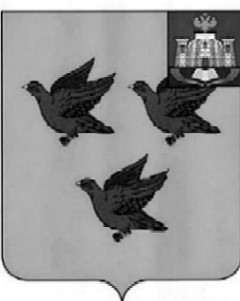 РОССИЙСКАЯ ФЕДЕРАЦИЯОРЛОВСКАЯ ОБЛАСТЬАДМИНИСТРАЦИЯ ГОРОДА ЛИВНЫПОСТАНОВЛЕНИЕ29 ноября  2022 года                                                                                         № 98                                                                                        г. ЛивныО внесении изменений в постановление администрации города Ливны от 14 апреля 2021 года № 36 «Об утверждении Положения о порядке и сроках проведения аттестации руководителей и кандидатов на должности руководителей муниципальных образовательных организаций, подведомственных управлению общего образования администрации города Ливны»         В  соответствии  с  Федеральным   законом  от   29 декабря  2012  года № 273-ФЗ «Об образовании в Российской Федерации», в целях поддержания нормативной правовой базы в актуальном состоянии администрация города Ливны  постановляет: 1. Внести в постановление администрации города Ливны 14 апреля 2021 года № 36 «Об утверждении Положения о порядке и сроках проведения аттестации руководителей и кандидатов на должности руководителей муниципальных образовательных организаций, подведомственных управлению общего  образования администрации города Ливны» следующие изменения:Приложение 1 дополнить пунктом 4.18. следующего содержания:«4.18. Кандидат не подлежит аттестации в случае, если он был уволен с должности руководителя образовательной организации и срок аттестации на должность руководителя муниципальной образовательной организации не истек.».1.2. Приложение 2 изложить в новой редакции согласно приложению к настоящему постановлению.2. Опубликовать настоящее постановление в газете «Ливенский вестник» и разместить на официальном сайте администрации http://www.adminliv.ru.3. Контроль за исполнением настоящего постановления возложить на начальника управления общего образования администрации города Ливны.Глава города  						                           С. А. ТрубицинПриложение  к постановлениюадминистрации города Ливныот 29 ноября 2022 года  № 98«Приложение 2к постановлениюадминистрации города Ливныот 14 апреля 2021 года № 36СОСТАВМУНИЦИПАЛЬНОЙ АТТЕСТАЦИОННОЙ КОМИССИИ- Преображенский Ю.А.-начальник управления общего образования администрации г. Ливны, председатель Аттестационной комиссии;- Шкодкина О.В.-заместитель начальника управления общего образования администрации г. Ливны, секретарь Аттестационной комиссии;члены Аттестационной комиссии:- Парахина Н.М.-начальник финансового управления администрации г. Ливны;- Бабичева Е.М.-главный специалист управления общего образования администрации г. Ливны;- Конищева Е.Н.-председатель Ливенского городского Совета народных депутатов (по согласованию);- Латышева О.Г.-председатель Ливенской районной организации Профсоюза работников народного образования и науки (по согласованию);- Воробьева Т.В.-заместитель председателя Женсовета (по согласованию)